8. razred – TEHNIKA IN TEHNOLOGIJAV času, ko bo pouk potekal na daljavo, bomo pri Tehniki obravnavali teoretične vsebine, ki so določene z učnim načrtom. Ko se vrnemo v šolo, bomo nadaljevali z lepšim delom - izdelavo izdelkov.V učbeniku (žal jih imate v šoli, zato pripenjam elektronsko verzijo) si preberi poglavje energetiki in motorjih z notranjim zgorevanjem (strani 46 – 56). Osredotočimo se na delovanje dvotaktnih in štiritaktnih bencinskih motorjev. S pomočjo učbenika in spletnih animacij reši delovni list.Povezava do spletnih animacij: http://www.animatedengines.com/Nujno si moraš ogledati le dve animaciji – za štiritaktni (four stroke) in dvotaktni (two stroke) motor. Zaželeno pa je, da si ogledaš tudi ostale, ki te zanimajo!Delovni list – motorji z notranjim zgorevanjemNa sliki je _________________________________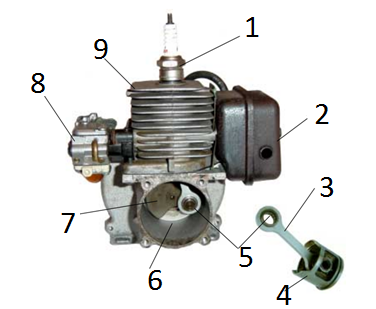 1 ________________________________________2 ________________________________________3 ________________________________________4 ________________________________________5 ________________________________________6 ________________________________________7_______________________________________  8 ________________________________________9 _______________________________________ 10_______________________________________11 ______________________________________ 12_______________________________________13______________________________________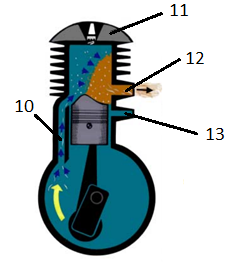 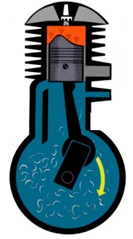 Prvi takt						    Drugi takt_____________________________________________________________________________________________________________________________________________________________________________________________________________________________________________________________________________________________________________________________________Na sliki je _________________________________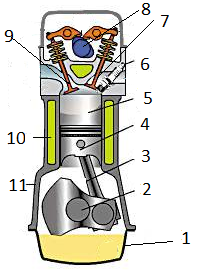 1 ________________________________________2 ________________________________________3 ________________________________________4 ________________________________________5 ________________________________________6 ________________________________________7 ________________________________________8 ________________________________________9 ________________________________________10 _______________________________________11 _______________________________________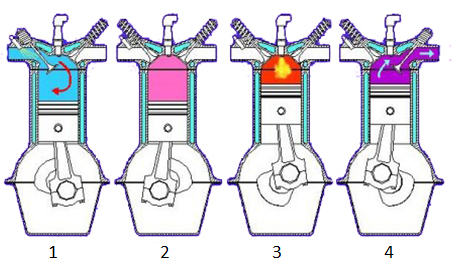 1. ______________________________________________________2. ______________________________________________________3. ______________________________________________________4. ______________________________________________________